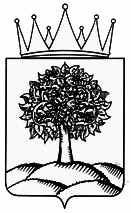 УПРАВЛЕНИЕ ФИНАНСОВ ЛИПЕЦКОЙ ОБЛАСТИП Р И К А З    _____31.03.2020___                                                            №_____98____г. ЛипецкО порядке осуществления мониторинга закупок товаров, работ, услуг для обеспечения нужд Липецкой областиВ соответствии с частью 8 статьи 97 Федерального закона от 5 апреля 2013 года № 44-ФЗ «О контрактной системе в сфере закупок товаров, работ, услуг для обеспечения государственных и муниципальных нужд», распоряжением администрации Липецкой области от 24 марта 2020 года № 151-р «Об организации мониторинга закупок товаров, работ, услуг для обеспечения государственных нужд Липецкой области» ПРИКАЗЫВАЮ:Утвердить порядок осуществления мониторинга закупок товаров, работ, услуг для обеспечения нужд Липецкой области согласно приложению к настоящему приказу.Отделу регулирования контрактной системы в сфере закупок (С.В. Степочкина) обеспечить доведение настоящего приказа до главных распорядителей средств областного бюджета и его размещение в информационно-телекоммуникационной сети «Интернет» на сайте управления финансов Липецкой области.Заместитель главы администрацииЛипецкой области - начальник управления финансов области	В.М. ЩеглеватыхПриложение к приказу управления финансов Липецкой области «О порядке осуществления мониторинга закупок товаров, работ, услуг для обеспечения нужд Липецкой области»ПОРЯДОК ОСУЩЕСТВЛЕНИЯ МОНИТОРИНГА ЗАКУПОК ТОВАРОВ, РАБОТ, УСЛУГ ДЛЯ ОБЕСПЕЧЕНИЯ НУЖД ЛИПЕЦКОЙ ОБЛАСТИ1. Общие положения1.1. Настоящий Порядок определяет процедуру осуществления управлением финансов Липецкой области (далее - управление финансов) мониторинга закупок товаров, работ, услуг, осуществляемых главными распорядителями средств областного бюджета (далее - ГРБС), областными казенными и бюджетными учреждениями (далее - заказчики), областным казенным учреждением «Управлением по размещению госзаказа Липецкой области» (далее - уполномоченное учреждение) для обеспечения государственных нужд Липецкой области (далее - мониторинг), и оформления результатов мониторинга.1.2. Мониторинг представляет собой систему наблюдений в сфере закупок, осуществляемых на постоянной основе посредством сбора, обобщения, систематизации и оценки информации о закупках:размещенной в Единой информационной системе в сфере закупок (далее - ЕИС);размещенной на электронных площадках;содержащейся во вступивших в законную силу судебных решениях и в иных судебных актах, касающихся вопросов осуществления закупок;представленной ГРБС, заказчиками, уполномоченным учреждением.1.3. Мониторинг осуществляется на следующих этапах закупок:планирование закупок;проведение процедур определения поставщика (подрядчика, исполнителя);исполнение государственного контракта (контракта) (далее - контракт).1.4. Управление финансов при осуществлении мониторинга вправе:направлять ГРБС, заказчикам, уполномоченному учреждению запросы о предоставлении информации, необходимой для осуществления мониторинга;осуществлять оценку эффективности закупочной деятельности ГРБС, заказчиков, уполномоченного учреждения;информировать ГРБС, заказчиков, уполномоченное учреждение о промежуточных результатах мониторинга; направлять ГРБС, заказчикам, уполномоченному учреждению рекомендации, направленные на повышение эффективности закупочной деятельности, индивидуальные задания по достижению ключевых показателей эффективности закупочной деятельности (далее - индивидуальные задания), заключения о результатах оценки эффективности закупочной деятельности;направлять в адрес ГРБС, заказчиков, уполномоченного учреждения, заместителей главы администрации Липецкой области, курирующих соответствующую сферу деятельности, предложения о привлечении к дисциплинарной ответственности должностных лиц, ответственных за сферу закупок;при выявлении потребности в закупках одних и тех же товаров, работ, услуг двумя и более ГРБС, заказчиков направлять в адрес ГРБС, заказчиков предложения об объединении их заявок в сводную заявку на закупку для проведения совместного конкурса или аукциона в соответствии со статьей 25 Федерального закона от 5 апреля 2013 года № 44-ФЗ «О контрактной системе в сфере закупок товаров, работ, услуг для обеспечения государственных и муниципальных нужд» (далее - Закон о контрактной системе).направлять в адрес ГРБС, заказчиков, уполномоченного учреждения предложения о повышении их квалификации в сфере закупок;2. Порядок осуществления мониторинга на этапе планирования закупок2.1. При осуществлении мониторинга планов-графиков закупок: ежемесячно в срок не позднее последнего рабочего дня текущего месяца осуществляется выборка информации из ЕИС:о соблюдении сроков проведения закупок, предусмотренных планами-графиками закупок;о соответствии объема проводимых закупок объемам закупок, предусмотренных планами-графиками закупок;о соотношении запланированного объема конкурентных закупок и закупок у единственного поставщика (подрядчика, исполнителя) к общему объему закупок, предусмотренных планом-графиком закупок (в денежном выражении);ежеквартально в срок не позднее последнего числа последнего месяца текущего квартала осуществляется выборка информации из ЕИС о запланированных на квартал закупках для формирования индивидуальных заданий;два раза в год (на дату опубликования планов-графиков и не позднее 25 декабря) осуществляется выборка информации о запланированных закупках из ЕИС для оценки качества планирования ГРБС, заказчиками закупочной деятельности и определения устойчивости плана-графика;ежегодно в срок, не позднее 5 рабочих дней со дня истечения срока, установленного Законом о контрактной системе для формирования и утверждения заказчиками планов-графиков закупок, осуществляется выборка информации из ЕИС о соблюдении ГРБС, заказчиками сроков опубликования планов-графиков закупок в ЕИС.2.2. Выборка информации, предусмотренной пунктом 2.1. настоящего порядка, производится в разрезе:закупок, осуществляемых через уполномоченное учреждение;закупок, осуществляемых ГРБС, заказчиками самостоятельно.  3. Осуществление мониторинга на этапе проведения процедур определения поставщика (подрядчика, исполнителя)3.1. При осуществлении мониторинга процедур определения поставщика (подрядчика, исполнителя):1) еженедельно в срок не позднее последнего рабочего дня текущей недели осуществляется выборка информации из ЕИС:о количестве участников конкурентных процедур для определения среднего значения;о количестве состоявшихся и несостоявшихся конкурентных процедур для определения причин признания процедур несостоявшимися;об объеме экономии бюджетных средств, сложившейся по результатам конкурентных процедур, в том числе с разбивкой по источникам финансирования и мероприятиям национальных проектов, федеральных и региональных программ;о количестве региональных поставщиков (подрядчиков, исполнителей), участвующих в торгах, для определения доли их участия;2) ежемесячно в срок не позднее последнего числа текущего месяца осуществляется выборка информации из ЕИС об объеме конкурентных закупок и закупок у единственного поставщика (подрядчика, исполнителя) для определения их доли от общего объема закупок (по количеству и сумме).3) ежеквартально в срок до 10 числа месяца, следующего за истекшим кварталом, осуществляется выборка информации из ЕИС об объеме закупок у субъектов малого предпринимательства, социально ориентированных некоммерческих организаций (далее – СМП, СОНКО) для определения доли их участия от совокупного годового объема закупок.3.2. Выборка информации, предусмотренной пунктом 3.1. настоящего Порядка, производится в разрезе:закупок, осуществляемых через уполномоченное учреждение;закупок, осуществляемых ГРБС, заказчиками самостоятельно.4. Осуществление мониторинга на этапе исполнения контракта4.1. При осуществлении мониторинга на этапе исполнения контракта:1) ежемесячно в срок не позднее последнего рабочего дня текущего месяца осуществляется выборка информации из ЕИС:о количестве исполненных контрактов и количество неисполненных в срок контрактов для определения доли проблемных контрактов (неисполненных в срок);о количестве изменений в контракт в ходе его исполнения;о количестве расторгнутых контрактов, в том числе с указанием оснований расторжения;о количестве контрактов, заключенных участниками закупок, которые в течение двух лет до момента подачи заявки на участие в закупке были привлечены к административной ответственности за совершение административного правонарушения, предусмотренного статьей 19.28 Кодекса Российской Федерации об административных правонарушениях (незаконное вознаграждение от имени юридического лица);2) ежеквартально в срок до 15 числа месяца, следующего за истекшим кварталом, осуществляется выборка из ЕИС информации о фактическом объеме закупок у СМП, СОНКО для определения доли их участия от совокупного годового объема закупок;3) ежегодно в срок не позднее 15 апреля года, следующего за истекшим годом, осуществляется выборка информации о своевременности размещения в ЕИС отчетов об объеме закупок у СМП, СОНКО.4.2. Выборка информации, предусмотренной пунктом 4.1. настоящего порядка, производится в разрезе:закупок, осуществляемых через уполномоченное учреждение;закупок, осуществляемых ГРБС, заказчиками самостоятельно.5. Оценка эффективности закупочной деятельности ГРБС, заказчикови оформление результатов мониторинга5.1. На основании информации, предусмотренной разделами 2, 3 и 4 настоящего Порядка, осуществляется оценка закупочной деятельности ГРБС, заказчиков, уполномоченного учреждения в соответствии с Методикой оценки эффективности закупочной деятельности для нужд Липецкой области согласно приложения к настоящему Порядку (далее - Методика оценки).5.2. По итогам оценки закупочной деятельности ГРБС, заказчиков, уполномоченного учреждения управлением финансов оформляются результаты мониторинга путем подготовки ежеквартального, полугодового отчетов, отчета за 9 месяцев и сводного годового аналитического отчета о результатах мониторинга закупочной деятельности заказчиков Липецкой области (далее соответственно - отчеты, сводный отчет).5.3. Отчеты, сводный отчет должны содержать следующую информацию:о качестве планирования закупок;о качестве процедуры определения поставщика (подрядчика, исполнителя);о качестве конкуренции на торгах;о заинтересованности в участии в торгах региональных поставщиков (подрядчиков, исполнителей);о заинтересованности в участии в торгах субъектов малого предпринимательства, социально ориентированных некоммерческих организаций;о качестве исполнения контрактов;информацию о рейтинге эффективности закупочной деятельности в разрезе ГРБС, заказчиков;информацию о рейтинге эффективности деятельности ГРБС, в части организации закупочной деятельности в подведомственной сети;информация об эффективности определения поставщика (подрядчика, исполнителя) уполномоченным учреждением;вывод об эффективности закупочной деятельности на территории Липецкой области за отчетный период;перечень мер, направленных на повышение эффективности закупочной деятельности на территории Липецкой области;предложения по совершенствованию законодательства Российской Федерации и иных нормативных правовых актов о контрактной системе в сфере закупок.5.4. Отчеты представляются заместителю главы администрации Липецкой области-начальнику управления финансов в срок до 20 числа месяца, следующего за отчетным периодом.Сводный аналитический отчет о результатах мониторинга и оценки эффективности закупочной деятельности предоставляется заместителю главы администрации Липецкой области-начальнику управления финансов ежегодно в срок до 25 февраля года, следующего за отчетным периодом;5.5. Ежегодно в срок до 15 марта года, следующего за отчетным периодом, сводный аналитический отчет о результатах мониторинга и оценки эффективности закупочной деятельности размещается в информационно-телекоммуникационной сети «Интернет» на официальных сайтах администрации Липецкой области и управления финансов.6. Использование результатов мониторингаПо результатам проведенного мониторинга управление финансов:формирует рейтинг эффективности закупочной деятельности в разрезе ГРБС, заказчиков и рейтинг эффективности деятельности ГРБС в части организации закупочной деятельности в подведомственной сети в соответствии с Методикой оценки;направляет ежеквартальные заключения о результатах оценки эффективности закупочной деятельности в адрес ГРБС, заказчиков, уполномоченного учреждения, заместителей главы администрации Липецкой области, курирующих соответствующую сферу деятельности;разрабатывает рекомендации по повышению эффективности закупочной деятельности ГРБС, заказчиков, уполномоченного учреждения;готовит предложения по совершенствованию законодательства Российской Федерации и иных нормативных правовых актов в сфере закупок.Приложениек Порядку осуществления мониторинга закупок товаров, работ, услуг для обеспечения нужд Липецкой областиМЕТОДИКАОЦЕНКИ ЭФФЕКТИВНОСТИ ЗАКУПОЧНОЙ ДЕЯТЕЛЬНОСТИ ДЛЯ НУЖД ЛИПЕЦКОЙ ОБЛАСТИОбщие положения1.1. Настоящая методика (далее – Методика оценки) устанавливает правила проведения управлением финансов Липецкой области (далее – управление финансов) оценки эффективности закупочной деятельности органов исполнительной власти, государственных казенных учреждений, областных бюджетных учреждений, государственных унитарных предприятий, осуществляющих закупки для нужд Липецкой области (далее – заказчики Липецкой области) по результатам мониторинга закупок товаров, работ, услуг для обеспечения государственных нужд Липецкой области, проводимого в соответствии с частью 8 статьи 97 Федерального закона от 5 апреля 2013 № 44-ФЗ «О контрактной системе в сфере закупок товаров, работ, услуг для обеспечения государственных и муниципальных нужд» (далее - Закона о контрактной системе) и распоряжением администрации Липецкой области «Об организации мониторинга закупок товаров, работ, услуг для обеспечения нужд Липецкой области».1.2. Для достижения объективной и сбалансированной оценки эффективности закупочной деятельности используется комплексный подход с применением расчетно-балльного метода в соответствии с показателями, определенными в разделе 2 настоящей Методики оценки.2. Порядок проведения оценки эффективности закупочной деятельности в разрезе заказчиков Липецкой области и главных распорядителей средств областного бюджета2.1. Оценка эффективности закупочной деятельности осуществляется по показателям, характеризующим:качество планирования закупок для нужд Липецкой области;качество организации определения поставщика (подрядчика, исполнителя);качество исполнения контракта;качество исполнения норм Закона о контрактной системе;качество ведомственного контроля в сфере закупок со стороны главных распорядителей средств областного бюджета (далее – ГРБС).2.2. Расчет показателей, характеризующих качество планирования закупок, осуществляется в соответствии с приложением 1 к настоящей Методике оценки.2.3. Расчет показателей, характеризующих качество организации определения поставщика (подрядчика, исполнителя), осуществляется в соответствии с приложением 2 к настоящей Методике оценки.2.4. Расчет показателей, характеризующих качество исполнения контракта, осуществляется в соответствии с приложением 3 к настоящей Методике оценки.2.5. Расчет показателей, характеризующих качество исполнения норм Закона о контрактной системе, осуществляется в соответствии с приложением 4
к настоящей Методике оценки.2.6. Расчет показателей, характеризующих качество ведомственного контроля в сфере закупок со стороны ГРБС осуществляется в соответствии с
приложением 5 к настоящей Методике оценки.2.7. Рейтинговая оценка эффективности закупочной деятельности рассчитывается:2.7.1. По следующим категориям заказчиков Липецкой области:I категория – Заказчики Липецкой области с годовым объемом закупок, проведенных конкурентными способами определения поставщиков (подрядчиков, исполнителей), свыше 3 миллионов рублей;II категория – Заказчики Липецкой области с годовым объемом закупок, проведенных конкурентными способами определения поставщиков (подрядчиков, исполнителей), не превышающим 3 миллиона рублей.2.7.2. По ГРБС.2.8. Расчет итогового показателя квартальной и (или) годовой рейтинговой оценки эффективности закупочной деятельности производится:для заказчиков Липецкой области, относящихся к I категории (далее – Рейтинг заказчиков I категории), согласно приложению 6 к настоящей Методике оценки;для заказчиков Липецкой области, относящихся к II категории (далее – Рейтинг заказчиков II категории), согласно приложению 7 к настоящей Методике оценки;для ГРБС (далее – Рейтинг ГРБС) согласно приложению 8 к настоящей Методике оценки.2.9. Оценка эффективности закупочной деятельности и формирование рейтингов, предусмотренных п.2.8. настоящей Методики оценки, осуществляется на основании итогового показателя, где лучшим признается заказчик или ГРБС набравший наибольшее количество баллов и которому соответственно присваивается первое место в рейтинге. 2.10. Рейтинг заказчиков I категории, Рейтинг заказчиков II категории, Рейтинг ГРБС составляются по единой форме согласно приложению 9 к настоящей Методике оценки.2.11. Периодичность формирования Рейтингов:ежеквартальные с нарастающим итогом;годовой.2.12. Рейтинги подлежат размещению в информационно-телекоммуникационной сети «Интернет» на официальном сайте управления финансов и «Сайте Госзаказ Липецкой области» по адресу: https://tpl.admlr.lipetsk.ru в следующие сроки:квартальные – до 20 числа месяца, следующего за отчетным периодом;годовой – вместе с со сводным аналитическим отчетом до 15 марта года, следующего за отчетным периодом.Приложение 1к методике оценки эффективности закупочной деятельности для нужд Липецкой области Расчет показателей, характеризующих качество планирования закупокЭффективность планирования закупок (К1 кв) для расчета квартальной и (или) годовой рейтинговой оценки:К1кв (год) = П1балл x В1 + П2балл x В2 + П3балл x В3, гдеП1балл, П2балл, П3балл – расчетное значение балла соответствующего показателя;В1, В2, В3 – удельный вес показателя.Приложение 2к методике оценки эффективности закупочной деятельности для нужд Липецкой области Расчет показателей, характеризующих качество организации определения поставщика (подрядчика, исполнителя)Эффективность определения поставщиков (подрядчиков, исполнителей)
(К2 кв(год)) для расчета квартальной и (или) годовой рейтинговой оценки:К2кв(год) = П4балл x В4 + П5балл x В5 + П6балл x В6 + П7балл x В7 + П8балл x В8 +            + П9балл x В9 + П10балл x В10, гдеП4балл, П5балл, П6балл, П7балл, П8балл, П9балл, П10балл – расчетное значение балла соответствующего показателя;В4, В5, В6, В7, В8, В9, В10 – удельный вес показателя.Приложение 3к методике оценки эффективности закупочной деятельности для нужд Липецкой области Расчет показателей, характеризующих качество исполнения контрактаЭффективность исполнения контрактов (К3кв(год)) для расчета квартальной и (или) годовой рейтинговой оценки:К3кв (год) = П11балл x В11 + П12балл x В12 + П13балл x В13, гдеП11балл, П12балл, П13балл – расчетное значение балла соответствующего показателя;В11, В12, В13 – удельный вес показателя.Приложение 4к методике оценки эффективности закупочной деятельности для нужд Липецкой области Расчет показателей, характеризующих качество исполнения норм Закона о контрактной системе Исполнение требований законодательства о закупках (К4 кв(год)) для расчета квартальной рейтинговой оценки:К4кв = П14балл x В14кв + П15балл x В15кв, гдеП14балл, П15балл – расчетное значение балла соответствующего показателя;В14кв, В15кв – удельный вес показателя.Исполнение требований законодательства о закупках (К4 кв) для расчета годовой рейтинговой оценки:К4год =П14балл x В14год+П15балл x В15год+П16балл x В16год+П17балл x В17год, гдеП14балл, П15балл, П16балл, П17балл – расчетное значение балла соответствующего показателя;В14год, В15год, Вг16год, В17год – удельный вес показателя.Приложение 5к методике оценки эффективности закупочной деятельности для нужд Липецкой области Расчет показателей, характеризующих качество ведомственного контроля в сфере закупок со стороны главных распорядителей средств областного бюджетаКачество ведомственного контроля в сфере закупок со стороны ГРБС(К5 кв(год)) для расчета квартальной рейтинговой оценки:К5кв(год) = П18балл x В18+ П19балл x В19, гдеП18балл, П19балл – расчетное значение балла соответствующего показателя;В18, В19 – удельный вес показателя.Приложение 6к методике оценки эффективности закупочной деятельности для нужд Липецкой областиРасчет итогового показателя квартальной и (или) годовой рейтинговой оценки эффективности закупочной деятельности заказчиков I категории для обеспечения нужд Липецкой области (РI кв(год))Расчет итогового показателя для квартальной и (или) годовой рейтинговой оценки эффективности закупок товаров, работ, услуг для обеспечения нужд заказчиков I категории (РI кв(год)) осуществляется по формулам:РIкв (год) = К1кв(год) x ВК1+ К2кв(год) x ВК2+ К3кв(год) x ВК3+ К4кв(год) x ВК4Приложение 7к методике оценки эффективности закупочной деятельности для нужд Липецкой областиРасчет итогового показателя квартальной и (или) годовой рейтинговой оценки эффективности закупочной деятельности заказчиков II категории для обеспечения нужд Липецкой области (РII кв(год))Расчет итогового показателя для квартальной и (или) годовой рейтинговой оценки эффективности закупок товаров, работ, услуг для обеспечения нужд заказчиков II категории (РII-к) осуществляется по формулам:РIIкв (год) = П2балл x Вп2+ П4балл x Вп4 + П5балл x Вп5 + П6балл x Вп6 + П7балл x Вп7 + П9балл x Вп9 + П11балл x Вп11+ П13балл x Вп13+ П15балл x Вп15, гдеП2балл, П4балл, П5балл, П6балл, П7балл, П9балл, П11балл, П13балл, П15балл – расчетное значение балла соответствующего показателя;Вп2, Вп4, Вп5, Вп6, Вп7, Вп9, Вп11, Вп13, Вп15 – удельный вес показателя.Приложение 8к методике оценки эффективности закупочной деятельности для нужд Липецкой областиРасчет итогового показателя квартальной и (или) годовой рейтинговой оценки эффективности закупочной деятельности для обеспечения нужд Липецкой области в разрезе ГРБС (РIII кв(год))Расчет итогового показателя для квартальной и (или) годовой рейтинговой оценки эффективности закупок товаров, работ, услуг для обеспечения нужд Липецкой области в разрезе ГРБС (РIIIкв (год)) осуществляется по формулам:РIIIкв (год) = К1кв(год) x ВК1+К2кв(год) x ВК2+К3кв(год) x ВК3+К4кв(год) x ВК4+                    +К5кв(год) x ВК5Приложение 9к методике оценки эффективности закупочной деятельности для нужд Липецкой областиРейтинг эффективности закупочной деятельности для обеспечения нужд Липецкой области в разрезе заказчиков (ГРБС)Наименование показателяРасчет показателяКритерий оценкиРасчетбаллаУд. вес показа-теля12345Полнота формирования плана-графика на этапе его первоначального размещения в единой информационной системе в сфере закупок (П1)П1 = N1 / N2, где N1 - количество позиций в плане-графике на начало года, по которым публикуется извещение о закупке, ед.;N2 - количество позиций в плане-графике на последнюю отчетную дату, по которым публикуется извещение о закупке, за исключением позиций, добавленных по объективным причинам (образовавшаяся экономия, изменение финансирования, технические сбои), ед.П1 ≤ 1П1 x 100В1=0,3Полнота формирования плана-графика на этапе его первоначального размещения в единой информационной системе в сфере закупок (П1)П1 = N1 / N2, где N1 - количество позиций в плане-графике на начало года, по которым публикуется извещение о закупке, ед.;N2 - количество позиций в плане-графике на последнюю отчетную дату, по которым публикуется извещение о закупке, за исключением позиций, добавленных по объективным причинам (образовавшаяся экономия, изменение финансирования, технические сбои), ед.1 < П1 < 2(2 - П1) x 100В1=0,3Полнота формирования плана-графика на этапе его первоначального размещения в единой информационной системе в сфере закупок (П1)П1 = N1 / N2, где N1 - количество позиций в плане-графике на начало года, по которым публикуется извещение о закупке, ед.;N2 - количество позиций в плане-графике на последнюю отчетную дату, по которым публикуется извещение о закупке, за исключением позиций, добавленных по объективным причинам (образовавшаяся экономия, изменение финансирования, технические сбои), ед.П1 ≥ 20В1=0,3Среднее количество изменений в расчете на одну позицию плана-графика (П2)П2 = N3 / N4, где N3 - количество изменений в плане-графике в отчетном периоде за исключением изменений, связанных с изменением действующего законодательства, добавлением новых позиций и корректировкой начальной максимальной цены контракта, ед.;N4 - количество позиций в плане-графике на последнюю отчетную дату, по которым публикуется извещение о закупке, за исключением позиций, отмененных заказчиком, ед.П2 < 1(1-П2) х 100В2=0,3Среднее количество изменений в расчете на одну позицию плана-графика (П2)П2 = N3 / N4, где N3 - количество изменений в плане-графике в отчетном периоде за исключением изменений, связанных с изменением действующего законодательства, добавлением новых позиций и корректировкой начальной максимальной цены контракта, ед.;N4 - количество позиций в плане-графике на последнюю отчетную дату, по которым публикуется извещение о закупке, за исключением позиций, отмененных заказчиком, ед.П2 ≥ 10В2=0,3Степень выполнения плана-графика (П3)П3 = N5 / N4, где N5 - количество извещений, опубликованных в отчетном периоде, ед.П3 ≤ 1П3 x 100В3=0,4 Степень выполнения плана-графика (П3)П3 = N5 / N4, где N5 - количество извещений, опубликованных в отчетном периоде, ед.П3 > 10В3=0,4 Наименование показателяРасчет показателяКритерий оценкиРасчетбаллаУд. вес показа-теля12345Доля закупок, совершенных конкурентными способами (П4)П4 = N6 / N7, где N6 - стоимость контрактов, заключенных в отчетном периоде по результатам проведения конкурентных закупок, тыс. рублей;N7 - стоимость контрактов, заключенных в отчетном периоде по результатам проведения закупок, тыс. рублейП4 ≥ 0,75100В4=0,1Доля закупок, совершенных конкурентными способами (П4)П4 = N6 / N7, где N6 - стоимость контрактов, заключенных в отчетном периоде по результатам проведения конкурентных закупок, тыс. рублей;N7 - стоимость контрактов, заключенных в отчетном периоде по результатам проведения закупок, тыс. рублейП4 < 0,75П4 x 100В4=0,1Среднее количество участников закупок, подавших заявки на участие в конкурентных процедурах закупок (П5)П5 = N8 / N9, где N8 - количество заявок, поданных на участие в конкурентных процедурах, итоги по которым подводятся в отчетном периоде, ед.;N9 - количество конкурентных закупок, итоги по которым подводятся в отчетном периоде, ед.П5 ≥ 5100В5=0,15Среднее количество участников закупок, подавших заявки на участие в конкурентных процедурах закупок (П5)П5 = N8 / N9, где N8 - количество заявок, поданных на участие в конкурентных процедурах, итоги по которым подводятся в отчетном периоде, ед.;N9 - количество конкурентных закупок, итоги по которым подводятся в отчетном периоде, ед.3 ≤ П5 < 575В5=0,15Среднее количество участников закупок, подавших заявки на участие в конкурентных процедурах закупок (П5)П5 = N8 / N9, где N8 - количество заявок, поданных на участие в конкурентных процедурах, итоги по которым подводятся в отчетном периоде, ед.;N9 - количество конкурентных закупок, итоги по которым подводятся в отчетном периоде, ед.2,5 ≤ П5 < 350В5=0,15Среднее количество участников закупок, подавших заявки на участие в конкурентных процедурах закупок (П5)П5 = N8 / N9, где N8 - количество заявок, поданных на участие в конкурентных процедурах, итоги по которым подводятся в отчетном периоде, ед.;N9 - количество конкурентных закупок, итоги по которым подводятся в отчетном периоде, ед.2 ≤ П5 < 2,525В5=0,15Среднее количество участников закупок, подавших заявки на участие в конкурентных процедурах закупок (П5)П5 = N8 / N9, где N8 - количество заявок, поданных на участие в конкурентных процедурах, итоги по которым подводятся в отчетном периоде, ед.;N9 - количество конкурентных закупок, итоги по которым подводятся в отчетном периоде, ед.П5 < 20В5=0,15Относительная экономия бюджетных средств по итогам проведения конкурентных процедур закупок (П6)П6 = 1 - N10 / N11, гдеN10 - стоимость контрактов, сложившаяся по результатам проведенных конкурентных процедур, итоги по которым подводятся в отчетном периоде, тыс. рублей;N11 - сумма начальной (максимальной) цены контракта закупок, проведенных конкурентными способами, итоги по которым подводятся в отчетном периоде, тыс. рублейП6 ≥ 0,15100В6=0,15Относительная экономия бюджетных средств по итогам проведения конкурентных процедур закупок (П6)П6 = 1 - N10 / N11, гдеN10 - стоимость контрактов, сложившаяся по результатам проведенных конкурентных процедур, итоги по которым подводятся в отчетном периоде, тыс. рублей;N11 - сумма начальной (максимальной) цены контракта закупок, проведенных конкурентными способами, итоги по которым подводятся в отчетном периоде, тыс. рублей0,1 ≤ П6 < 0,1575В6=0,15Относительная экономия бюджетных средств по итогам проведения конкурентных процедур закупок (П6)П6 = 1 - N10 / N11, гдеN10 - стоимость контрактов, сложившаяся по результатам проведенных конкурентных процедур, итоги по которым подводятся в отчетном периоде, тыс. рублей;N11 - сумма начальной (максимальной) цены контракта закупок, проведенных конкурентными способами, итоги по которым подводятся в отчетном периоде, тыс. рублей0,05 ≤ П6 < 0,150В6=0,15Относительная экономия бюджетных средств по итогам проведения конкурентных процедур закупок (П6)П6 = 1 - N10 / N11, гдеN10 - стоимость контрактов, сложившаяся по результатам проведенных конкурентных процедур, итоги по которым подводятся в отчетном периоде, тыс. рублей;N11 - сумма начальной (максимальной) цены контракта закупок, проведенных конкурентными способами, итоги по которым подводятся в отчетном периоде, тыс. рублейП6 < 0,050В6=0,15Доля несостоявшихся конкурентных закупок в общей стоимости проведенных конкурентных процедур (П7)П7 = N12 / N11, где N12 - сумма начальных (максимальных) цен контрактов конкурентных процедур закупок, признанных несостоявшимися, тыс. рублей(1 - П7) x 100В7=0,2Качество подготовки заявок на проведение закупок, направленных в уполномоченное учреждение (П8)П8 = N13 / N14, где N13 - количество отозванных, возвращенных заявок на проведение закупок, поданных в уполномоченное учреждение, изменений в опубликованные извещения и документацию о закупках, а также количество отмененных закупок, ед.;N14 - количество закупок заказчика, объявленных уполномоченным учреждением на определение поставщиков (подрядчиков, исполнителей), ед.П8 < 0,1100В8=0,2Качество подготовки заявок на проведение закупок, направленных в уполномоченное учреждение (П8)П8 = N13 / N14, где N13 - количество отозванных, возвращенных заявок на проведение закупок, поданных в уполномоченное учреждение, изменений в опубликованные извещения и документацию о закупках, а также количество отмененных закупок, ед.;N14 - количество закупок заказчика, объявленных уполномоченным учреждением на определение поставщиков (подрядчиков, исполнителей), ед.0,1 ≤ П8 < 0,275В8=0,2Качество подготовки заявок на проведение закупок, направленных в уполномоченное учреждение (П8)П8 = N13 / N14, где N13 - количество отозванных, возвращенных заявок на проведение закупок, поданных в уполномоченное учреждение, изменений в опубликованные извещения и документацию о закупках, а также количество отмененных закупок, ед.;N14 - количество закупок заказчика, объявленных уполномоченным учреждением на определение поставщиков (подрядчиков, исполнителей), ед.0,2 ≤ П8 < 0,350В8=0,2Качество подготовки заявок на проведение закупок, направленных в уполномоченное учреждение (П8)П8 = N13 / N14, где N13 - количество отозванных, возвращенных заявок на проведение закупок, поданных в уполномоченное учреждение, изменений в опубликованные извещения и документацию о закупках, а также количество отмененных закупок, ед.;N14 - количество закупок заказчика, объявленных уполномоченным учреждением на определение поставщиков (подрядчиков, исполнителей), ед.П8 ≥ 0,30В8=0,2Доля «малых» закупок с признаками дробления в общем объеме «малых» закупок (П9)П9 = N15 / N16, где N15 - стоимость контрактов, заключенных на основании п. 4, п. 5 ч. 1 ст. 93 Закона о контрактной системе с признаками дробления, тыс. рублей;N16 - общая стоимость контрактов, заключенных на основании п. 4, п. 5 ч. 1 ст. 93 Закона о контрактной системе, тыс. рублей(1 – П9) x 100В9=0,1Доля совместных закупок (П10)П10 = N17 / N18, где N17 - стоимость контрактов, заключенных по результатам совместных конкурентных процедур, тыс. рублей;N18 - стоимость контрактов, заключенных заказчиком в результате проведения конкурентных процедур, тыс. рублейП10 ≥ 0,1100В10=0,1Доля совместных закупок (П10)П10 = N17 / N18, где N17 - стоимость контрактов, заключенных по результатам совместных конкурентных процедур, тыс. рублей;N18 - стоимость контрактов, заключенных заказчиком в результате проведения конкурентных процедур, тыс. рублей0,05 ≤ П10 < 0,175В10=0,1Доля совместных закупок (П10)П10 = N17 / N18, где N17 - стоимость контрактов, заключенных по результатам совместных конкурентных процедур, тыс. рублей;N18 - стоимость контрактов, заключенных заказчиком в результате проведения конкурентных процедур, тыс. рублей0,04 ≤ П10 < 0,0550В10=0,1Доля совместных закупок (П10)П10 = N17 / N18, где N17 - стоимость контрактов, заключенных по результатам совместных конкурентных процедур, тыс. рублей;N18 - стоимость контрактов, заключенных заказчиком в результате проведения конкурентных процедур, тыс. рублей0,03 ≤ П10 < 0,0425В10=0,1Доля совместных закупок (П10)П10 = N17 / N18, где N17 - стоимость контрактов, заключенных по результатам совместных конкурентных процедур, тыс. рублей;N18 - стоимость контрактов, заключенных заказчиком в результате проведения конкурентных процедур, тыс. рублейП10 < 0,030В10=0,1Наименование показателяРасчет показателяКритерий оценкиРасчетбаллаУд. вес показа-теля12345Доля контрактов в реестре контрактов, заключенных заказчиками, зарегистрированных с нарушением срока регистрации (П11)П11 = N19 / N20, где N19 - количество контрактов в реестре контрактов, заключенных заказчиками, зарегистрированных с нарушением срока регистрации, ед.;N20 - количество контрактов, зарегистрированных в реестре контрактов, заключенных заказчиками, ед.П11=0100В11=0,4Доля контрактов в реестре контрактов, заключенных заказчиками, зарегистрированных с нарушением срока регистрации (П11)П11 = N19 / N20, где N19 - количество контрактов в реестре контрактов, заключенных заказчиками, зарегистрированных с нарушением срока регистрации, ед.;N20 - количество контрактов, зарегистрированных в реестре контрактов, заключенных заказчиками, ед.П11 > 00В11=0,4Доля неисполненных обязательств в общей стоимости контрактов, заключенных конкурентными способами (П12)П12 = N21 / N6, где N21 - сумма неисполненных обязательств по расторгнутым контрактам, заключенным конкурентными способами в отчетном периоде, за исключением контрактов, расторгнутых заказчиком в одностороннем порядке, тыс. рублей;N6 - стоимость контрактов, заключенных в отчетном периоде по результатам проведения конкурентных закупок, тыс. рублейП12 < 0,05100В12=0,2Доля неисполненных обязательств в общей стоимости контрактов, заключенных конкурентными способами (П12)П12 = N21 / N6, где N21 - сумма неисполненных обязательств по расторгнутым контрактам, заключенным конкурентными способами в отчетном периоде, за исключением контрактов, расторгнутых заказчиком в одностороннем порядке, тыс. рублей;N6 - стоимость контрактов, заключенных в отчетном периоде по результатам проведения конкурентных закупок, тыс. рублей0,05 ≤ П12 < 0,1575В12=0,2Доля неисполненных обязательств в общей стоимости контрактов, заключенных конкурентными способами (П12)П12 = N21 / N6, где N21 - сумма неисполненных обязательств по расторгнутым контрактам, заключенным конкурентными способами в отчетном периоде, за исключением контрактов, расторгнутых заказчиком в одностороннем порядке, тыс. рублей;N6 - стоимость контрактов, заключенных в отчетном периоде по результатам проведения конкурентных закупок, тыс. рублей0,15 ≤ П12 < 0,2550В12=0,2Доля неисполненных обязательств в общей стоимости контрактов, заключенных конкурентными способами (П12)П12 = N21 / N6, где N21 - сумма неисполненных обязательств по расторгнутым контрактам, заключенным конкурентными способами в отчетном периоде, за исключением контрактов, расторгнутых заказчиком в одностороннем порядке, тыс. рублей;N6 - стоимость контрактов, заключенных в отчетном периоде по результатам проведения конкурентных закупок, тыс. рублейП12 ≥ 0,250В12=0,2Доля исполненных контрактов, по которым отсутствует информация об их исполнении в реестре контрактов, заключенных заказчиками (П13)П13 = N22 / N23, где N22 - количество исполненных контрактов, по которым по истечении пяти рабочих дней отсутствует информация об исполнении в реестре контрактов, заключенных заказчиками, ед.N23- общее количество исполненных контрактов, заключенных заказчиками, ед.П13 ≤ 0,05100В13=0,4Доля исполненных контрактов, по которым отсутствует информация об их исполнении в реестре контрактов, заключенных заказчиками (П13)П13 = N22 / N23, где N22 - количество исполненных контрактов, по которым по истечении пяти рабочих дней отсутствует информация об исполнении в реестре контрактов, заключенных заказчиками, ед.N23- общее количество исполненных контрактов, заключенных заказчиками, ед.П13 > 0,050В13=0,4Наименование показателяРасчет показателяКритерий оценкиРасчетбаллаУд. вес показателя12345Доля обоснованных и частично обоснованных жалоб участников закупок в общем количестве объявленных закупок (П14)П14 = N24 / N25, где N24 - количество обоснованных и частично обоснованных жалоб, за исключением жалоб, отмененных решением суда, ед.;N25 - количество объявленных закупок, ед.П14 = 0100В14кв=0,5В14год=0,25Доля обоснованных и частично обоснованных жалоб участников закупок в общем количестве объявленных закупок (П14)П14 = N24 / N25, где N24 - количество обоснованных и частично обоснованных жалоб, за исключением жалоб, отмененных решением суда, ед.;N25 - количество объявленных закупок, ед.П14 > 00В14кв=0,5В14год=0,25Профессионализм заказчика (П15)П15 = N26 / N27, где N26 - количество специалистов, имеющих сертификат о повышении квалификации в соответствии с Законом о контрактной системе, чел.;N27 - количество специалистов, занятых закупками в учреждении, чел.П15 ≥ 0,5100В15кв=0,5В15год=0,25Профессионализм заказчика (П15)П15 = N26 / N27, где N26 - количество специалистов, имеющих сертификат о повышении квалификации в соответствии с Законом о контрактной системе, чел.;N27 - количество специалистов, занятых закупками в учреждении, чел.0,4 ≤ П15 < 0,575В15кв=0,5В15год=0,25Профессионализм заказчика (П15)П15 = N26 / N27, где N26 - количество специалистов, имеющих сертификат о повышении квалификации в соответствии с Законом о контрактной системе, чел.;N27 - количество специалистов, занятых закупками в учреждении, чел.0,3 ≤ П15 < 0,450В15кв=0,5В15год=0,25Профессионализм заказчика (П15)П15 = N26 / N27, где N26 - количество специалистов, имеющих сертификат о повышении квалификации в соответствии с Законом о контрактной системе, чел.;N27 - количество специалистов, занятых закупками в учреждении, чел.0,2 ≤ П15 < 0,325В15кв=0,5В15год=0,25Профессионализм заказчика (П15)П15 = N26 / N27, где N26 - количество специалистов, имеющих сертификат о повышении квалификации в соответствии с Законом о контрактной системе, чел.;N27 - количество специалистов, занятых закупками в учреждении, чел.П15 < 0,20В15кв=0,5В15год=0,25Доля закупок у субъектов малого предпринимательства и социально ориентированных некоммерческих организаций в совокупном годовом объеме закупок (П16)П16 = N27 / N28, где N27 - стоимость заключенных контрактов с субъектами малого предпринимательства и социально ориентированными некоммерческими организациями, рассчитанная в соответствии со ст. 30 Закона о контрактной системе, тыс. рублей;N28 - совокупный годовой объем закупок, рассчитанный в соответствии со ст. 30 Закона о контрактной системе, тыс. рублейП16 ≥ 0,5100В16год=0,25Доля закупок у субъектов малого предпринимательства и социально ориентированных некоммерческих организаций в совокупном годовом объеме закупок (П16)П16 = N27 / N28, где N27 - стоимость заключенных контрактов с субъектами малого предпринимательства и социально ориентированными некоммерческими организациями, рассчитанная в соответствии со ст. 30 Закона о контрактной системе, тыс. рублей;N28 - совокупный годовой объем закупок, рассчитанный в соответствии со ст. 30 Закона о контрактной системе, тыс. рублей0,2 ≤ П16 < 0,575В16год=0,25Доля закупок у субъектов малого предпринимательства и социально ориентированных некоммерческих организаций в совокупном годовом объеме закупок (П16)П16 = N27 / N28, где N27 - стоимость заключенных контрактов с субъектами малого предпринимательства и социально ориентированными некоммерческими организациями, рассчитанная в соответствии со ст. 30 Закона о контрактной системе, тыс. рублей;N28 - совокупный годовой объем закупок, рассчитанный в соответствии со ст. 30 Закона о контрактной системе, тыс. рублейП16 < 0,20В16год=0,25Доля «малых» закупок в совокупном годовом объеме закупок (П17)П17 = N16 / N29, где N16 - общая стоимость контрактов, заключенных на основании п. 4, п. 5 ч. 1 ст. 93 Закона о контрактной системе,тыс. рублей;N29 - совокупный годовой объем закупок, тыс. рублейП17 < 0,05100В17год=0,25Доля «малых» закупок в совокупном годовом объеме закупок (П17)П17 = N16 / N29, где N16 - общая стоимость контрактов, заключенных на основании п. 4, п. 5 ч. 1 ст. 93 Закона о контрактной системе,тыс. рублей;N29 - совокупный годовой объем закупок, тыс. рублейП17 ≥ 0,05(1 – П17) x 100В17год=0,25Наименование показателяРасчет показателяКритерий оценкиРасчетбаллаУд. вес показа-теля12345Степень охвата ГРБС подведомственных учреждений контрольными мероприятиями (П18)П18 = N30 / N31, где N30 - количество контрольных мероприятий (проверок), проведенных в отчетном периоде, ед.;N31 - количество подведомственных учреждений, ед.П18 ≥ 0,5100В18=0,6Степень охвата ГРБС подведомственных учреждений контрольными мероприятиями (П18)П18 = N30 / N31, где N30 - количество контрольных мероприятий (проверок), проведенных в отчетном периоде, ед.;N31 - количество подведомственных учреждений, ед.0,3 ≤ П18 < 0,575В18=0,6Степень охвата ГРБС подведомственных учреждений контрольными мероприятиями (П18)П18 = N30 / N31, где N30 - количество контрольных мероприятий (проверок), проведенных в отчетном периоде, ед.;N31 - количество подведомственных учреждений, ед.0,1 ≤ П18 < 0,350В18=0,6Степень охвата ГРБС подведомственных учреждений контрольными мероприятиями (П18)П18 = N30 / N31, где N30 - количество контрольных мероприятий (проверок), проведенных в отчетном периоде, ед.;N31 - количество подведомственных учреждений, ед.П18 < 0,10В18=0,6Качество проведенных проверок (П19)П19 = N32 / N30, где N32 – количество выявленных нарушений по результатам проведенных проверок в отчетном периоде, ед.N30 - количество контрольных мероприятий (проверок), проведенных в отчетном периоде, ед.П19 ≥ 1100В19=0,4Качество проведенных проверок (П19)П19 = N32 / N30, где N32 – количество выявленных нарушений по результатам проведенных проверок в отчетном периоде, ед.N30 - количество контрольных мероприятий (проверок), проведенных в отчетном периоде, ед.0,5 ≤ П19 < 175В19=0,4Качество проведенных проверок (П19)П19 = N32 / N30, где N32 – количество выявленных нарушений по результатам проведенных проверок в отчетном периоде, ед.N30 - количество контрольных мероприятий (проверок), проведенных в отчетном периоде, ед.0,2 ≤ П19 < 0,550В19=0,4Качество проведенных проверок (П19)П19 = N32 / N30, где N32 – количество выявленных нарушений по результатам проведенных проверок в отчетном периоде, ед.N30 - количество контрольных мероприятий (проверок), проведенных в отчетном периоде, ед.П19 < 0,20В19=0,4Наименование показателяУсловное обозначение Удельный вес показателя 123Эффективность планирования закупок К1кв(год)ВК1 =0,3Эффективность определения поставщиков (подрядчиков, исполнителей)     К2 кв(год)ВК2 =0,4Эффективность исполнения контрактов К3 кв(год)ВК3 =0,15Исполнение требований законодательства о закупках К4 кв(год)ВК4 =0,15Наименование показателяУсловное обозначение показателяУдельный вес показателя123Среднее количество изменений в расчете на одну позицию плана-графика П2 баллВп2=0,1Доля закупок, совершенных конкурентными способамиП4 баллВп4=0,15Среднее количество участников закупок, подавших заявки на участие в конкурентных процедурах закупок П5 баллВп5=0,15Относительная экономия бюджетных средств по итогам проведения конкурентных процедур закупок П6 баллВп6=0,15Доля несостоявшихся конкурентных закупок в общей стоимости проведенных конкурентных процедур П7 баллВп7=0,1Доля «малых» закупок с признаками дробления в общем объеме «малых» закупок П9 баллВп9=0,15Доля контрактов в реестре контрактов, заключенных заказчиками, зарегистрированных с нарушением срока регистрацииП11 баллВп11=0,05Доля исполненных контрактов, по которым отсутствует информация об их исполнении в реестре контрактов, заключенных заказчиками П13 баллВп13=0,05Профессионализм заказчика П15 баллВп15=0,1Наименование показателяУсловное обозначение Удельный вес показателя 123Эффективность планирования закупок К1кв(год)ВК1 =0,3Эффективность определения поставщиков (подрядчиков, исполнителей)     К2 кв(год)ВК2 =0,2Эффективность исполнения контрактов К3 кв(год)ВК3 =0,15Исполнение требований законодательства о закупках К4 кв(год)ВК4 =0,15Качество ведомственного контроля в сфере закупок со стороны ГРБСК5 кв(год)ВК5 =0,2Место в рейтингеНаименование заказчика (ГРБС)Коэффициент эффективности заказчика (ГРБС)123